جامعة الملك سعود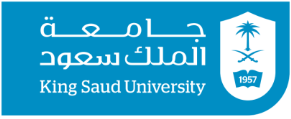  كلية التربية-قسم السياسات التربوية                  خطة مقرر مشكلات تربوية (441ترب) ساعات المقرر: ساعتان           الدكتورة/ أمل الكليب aalkulaib@ksu.edu.sa                     الفصل/ الدراسي الأول 1441ه أهداف المقرر: يهدف تدريس المقرر إلى مساعدة الطالبة على دراسة المشكلات التربوية التي يعاني منها نظام التعليم المحلي، واستنباط العوامل المسببة لها، والآثار الناجمة عنها، والحلول الناجحة لمواجهتها حتى يكون عند الطالبة الاستعداد لمواجهتها عند تحملها مسؤولية التدريس بعد تخرجها، والقدرة على مواجهتها عند التحاقها بالمهنة.التقييم: مشاركة وتفاعل 5 درجات، بحث عن أحد المشكلات التربوية 10 درجات، واجبات قصيرة 5 درجاتاختبارين فصليين (40 درجة بمعدل 20 درجة لكل اختبار)، اختبار نهائي (40 درجة).المراجع: علم الاجتماع المدرسي: بنيوية الظاهرة المدرسية ووظيفتها الاجتماعية (2004) علي وطفة وعلي جاسم الشهاب+ مدرستي صندوق مغلق: أحدث الاتجاهات المعاصرة في مجال اجتماعيات التربية (2005) فوزية البكرالتربية+ قضايا المجتمع المعاصر(2002) محمد أحمد موسى+ قضايا معاصرة في الفكر التربوي(2011) محمد لأسبوعالتاريخالموضوع4/1تعريف بالمقرر11/1مدخل للمشكلات التربوية18/1مدخل للمشكلات التربوية25/1العولمة والتربية2/2العولمة والتربية9/2الاختبار الفصلي الأول16/2الخلفيات التربوية للتعصب والعنف في المجتمع العربي23/2الانتماء الاجتماعي والتحصيل الدراسي1/3 الانتماء الاجتماعي والتحصيل الدراسي8/3 بين المدرسة والبيت                                                      15/3الاختبار الفصلي الثاني22/3الخصخصة                                                        29/3عرض الأبحاث ومناقشتها6/4عرض الأبحاث ومناقشتها13/4مراجعة